Supplementary DataTable S1: Bivariate associations between sociodemographic and pregnancy-related factors and hair cortisol (HCC) and hair cortisone concentrations (HCNC). Shown are potential confounders of HCC and HCNC and the respective linear regression coefficient (b), 95% confidence interval (95% CI) and reference category in regression model (ref.). Steroid concentrations were ln-transformed. *p≤ 0.05. Bold face indicates significant associations.Table S2.: Bivariate associations between hair characteristics and hair cortisol (HCC) and hair cortisone concentrations (HCNC). Shown are potential confounders of HCC and HCNC and the respective linear regression coefficient (b), 95% confidence interval (95% CI) and reference category in regression model (ref.). Steroid concentrations were ln-transformed. *p≤ 0.05. Bold face indicates significant associations.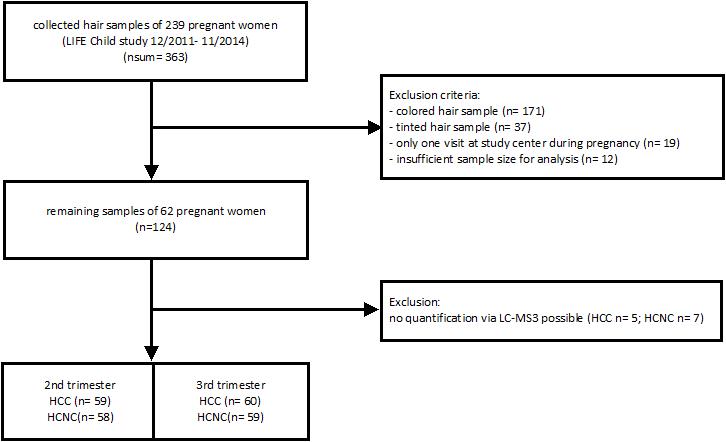 Supplementary Figure S3: Flow chart of sample exclusion. Criteria for exclusion of samples with the respective sample size (n) are shown.2nd trimester2nd trimester3rd trimester3rd trimesternHCCHCNCHCCHCNCb (95% CI)b (95% CI)b (95% CI)b (95% CI)Sociodemographic factorsMaternal nationalityGerman55/60ref.ref.ref.ref.Other5/60-0.20(-1.10; 0.69)-0.94*(-1.57; -0.31)-0.09(-0.82; 0.65)-0.16(-1.02; 0.69)Maternal education (years)10-119/60ref.ref.ref.ref.>1151/60-0.34(-0.99; 0.31)0.11(-0.37; 0.59)-0.04(-0.61; 0.53)-0.14(-0.73; 0.46)Socioeconomic status (SES) (Winkler Index) Low SES6/560.33(-0.43; 1.08)-0.02(-0.61; 0.57)0.40(-0.30; 1.10)0.22(-0.68; 0.78)Middle SES23/560.35(-0.12; 0.83)0.04(-0.33; 0.41)0.27(-0.16; 0.71)0.13(-0.33; 0.58)High SES27/56ref.ref.ref.ref.Maternal age at delivery (years)≤2513/62ref.ref.ref.ref.>25≤3023/620.60*(0.03; 1.17)0.22(-0.24; 0.69)-0.13(-0.70; 0.44)0.17(-0.42; 0.76)>30≤3517/620.64*(0.01; 1.26)-0.11(-0.61; 0.39)0.16(-0.44; 0.76)0.21(-0.42; 0.84)>35≤409/620.78*(0.03; 1.52)0.17(-0.42; 0.76)0.06(-0.63; 0.76)0.30(-0.43; 1.02)Persons living in household (Excluding newborn)232/55-0.25(-0.90; 0.40)-0.05(-0.55; 0.45)0.11(-0.49; 0.70)0.15(-0.47; 0.77)315/55-0.31(-1.05; 0.43)0.02(-0.56; 0.60)0.04(-0.62; 0.70)0.36(-0.33; 1.04)≥48/55ref.ref.ref.ref.Pregnancy-related factorsMaternal BMI at first detection of GravidityUnderweight1/600.16(-1.57; 1.88)-1.58*(-2.81; -0.34)-2.20*(-3.65; -0.76)-2.06*(-3.73; -0.62)Normal49/60ref.ref.ref.ref.Overweight8/600.32(-0.34; 0.97)0.31(-0161; 0.776)-0.41(-0.96; 0.13)-0.19(-0.90; 0.28)Obese2/60-0.89(-2.12; 0.35)-0.63(-1.52; 0.25)-1.20(-2.64; 0.25)-2.24(-2.56; 0.55)BMI Group 1 (underweight & normal)50/60ref.ref.ref.ref.BMI Group 2 (overweight & obese)10/600.07(-0.53; 0.67)0.15(-0.30; 0.61)-0.45(-1.01; 0.10)-0.34(-0.93; 0.25)Primipara33/60-0.06(-0.51; 0.39)-0.05(-0.40; 0.29)0.07(-0.34; 0.48)-0.03(-0.45; 0.40)Newborn`s gender Male34/620.10(-0.35; 0.54)0.05(-0.29; 0.39)0.08(-0.33; 0.49)-0.01(-0.43; 0.42)Female28/62ref.ref.ref.ref.Smoking during pregnancy yes2/61-0.08(-1.31; 1.15)0.26(-0.72; 1.15)-0.45(-1.58; 0.67)-0.08(-1.25; 1.10)Previous abortion4/62-0.57(-1.45; 0.30)-0.49(-1.15; 0.18)-0.50(-1.30; 0.30)-0.49(-1.10; 0.82)Number of miscarriage(s)049/62ref.ref.ref.ref.112/62-0.08(-0.64; 0.48)-0.39(-0.82; 0.04)0.19(-0.32; 0.70)-0.15(-0.68; 0.42)21/62-0.42(-2.17; 1.32)0.13(-1.17; 1.42)0.53(-1.07; 2.12)0.22(-1.59; 1.72)2nd trimester2nd trimester2nd trimester3rd trimester3rd trimester3rd trimesterHCCHCNCHCCHCNCnb (95% CI)b (95% CI)nb (95% CI)b (95% CI)Location of hair sampleOccipital27/55ref.ref.39/58ref.ref.Parietal/temporal28/55-0.09(-0.56; 0.38)-0.12(-0.47; 0.23)19/580.16(-0.26; 0.58)0.47*(0.03; 0.92)Frequency of hair washing per week 1-3 days/week34/60ref.ref.32/59ref.ref.Every 2nd day19/60-0.28(-0.77; 0.21)-0.35(-0.72; 0.02)18/59-0.24(-0.70; 0.21)-0.23(-0.66; 0.44)4-6 days/ week2/600.54(-0.69; 1.76)0.50(-0.42; 1.42)2/590.08(-1.04; 1.20)-0.64(-1.88; 0.84)Daily5/60-0.29(-1.10; 0.52)-0.58(-1.25; 0.09)7/59-0.92*(-1.60; -0.23)-1.41*(-2.13; -0.70)Season of hair sample collectionWinter17/62ref.ref.17/62ref.ref.Spring15/620.08(-0.61; 0.78)-0.08(-0.56; 0.40)19/62-0.30(-0.86; 0.27)0.01(-0.51; 0.52)Summer 14/62-0.03(-0.76; 0.70)0.04(-0.47; 0.54)12/620.10(-0.60; 0.78)0.49(-0.14; 1.12)Fall16/620.04(-0.67; 0.75)0.52(-0.03; 1.01)14/62-0.10(-0.71; 0.52)0.21(-0.35; 0.77)Storage duration (years)<1 3/62ref.ref.9/62ref.ref.1-1.5 17/620.21(-0.95; 1.37)0.51(-0.33; 1.35)24/62-0.04(-0.71; 0.64)-0.32(-0.95; 0.31)1.5-226/620.14(-0.97; 1.25)0.13(-0.67; 0.93)22/62-0.14(-0.81; 0.54)-0.34(-0.98; 0.30)>216/620.03(-1.10; 1.16)0.24(-0.57; 1.05)7/620.48(-0.37; 1.32)-0.30(-1.10; 0.49)